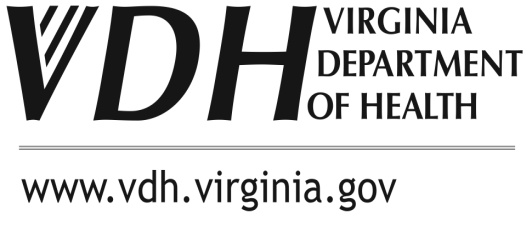 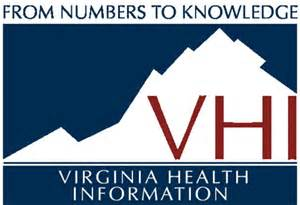 Virginia All-Payer Claims DatabaseAdvisory Committee AgendaApril 20, 2017, 10:00 a.m. – 12:00 p.m.Williams Mullen, Richmond, VA200 South 10th Street, 16th floorRichmond, VA  23219Dial-In Number: 866-906-0123Conference Code: 8264958Welcome & Introductions – Charles Frazier, MDReview of Minutes from April 28, 2017 Meeting – Kyle RussellUpdate on APCD Operational Progress – Kyle RussellExpansion of Data Available Within Virginia APCDOverview of APCD Data UsesChoosing Wisely ReportsVirginia Health Value DashboardTrends in Opiate UsageHealthcare Pricing TransparencyPresentation on Implementing Total Cost of Care Reporting – Meredith Roberts Tomasi, Associate Executive Director, HealthInsight OregonDiscussion on moving towards reporting on Total Cost of Care in VirginiaAPCD Legislative Update – Matt CobbDiscuss upcoming APCD Participation Renewals – Kyle RussellAPCD Advisory Committee Member Openings – Charles Frazier, MDData Review Subcommittee OpeningsPublic CommentAdjourn